No.: DAV/2023/5/G1386/1 				Date: 12.5.2023Tender Notice for “College Cafeteria” of DAV (PG)College,Dehradun for 2023-24 & 2024-25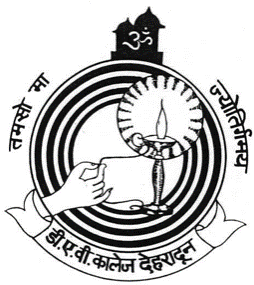 Tender Notice:Tenders are invited from qualified/eligible Tenderers/Bidders for College Cafeteria of DAV(PG) College, Dehradun for 2023-24 & 2024-25 sessions. ender advertisement as well as document for applying are available at College’s website www.davpgcollege.in.The last date of submitting duly filledsigned June must be sent/ submitted in sealed envelope only. The tenders received after the deadline will be summarily rejected. The sealed tenders will be opened on 7 June 2023 at 12.30 pm in the office of Principal, DAV (PG) College, Dehradun by Tender Evaluation Committee of the College in presence of representatives of the contractors/ firms/ bidders.Tender Fee: Rs. 600.00 (Rupees six hundred only) as nonRefundable Tender Fee should be submitted in the form of Bank Draft/ Bank Guarantee in favour of “Principal, DAV(PG) College, Dehradun” along with the sealed bid.: Rs. 25,000.00 (Rupees twenty five thousand only) in the form of Demand Draft/ Bank Guarantee in favor of “Principal, DAV (PG) College, Dehradun” will be required to be deposited by the successful bidder only, which is refundable after the completion/ termination of tenure of the contract. receipt of  The duration of the contract will be for a period of academic sessions 2023-24 (from the date of start or 1st July 2023 to 30th June 2024) & 2024-25 (1st July 2024 to 30th June 2025).  Based on the satisfactory performance, the contract, however, may be renewed for a further period of one/two/three years after the proper review at the discretion of the College upon recommendation of the prescribed “College Cafeteria Committee”.fufonk çLrqr djus laca/kh lkekU; funsZ”k&çR;sd fufonknkrk dks fufonk ds :i esa lhYM fyQkQk çLrqr djuk gksxk ftlesa Technical Bid o Financial Bid nksuksa la;qDr :i esa TENDER ACCEPTANCE LETTER सहित miyC/k gksaAfufonkdkj fyQkQs esa lÒh nLrkostksa dks j[kdj viuk iwjk irk ckgj vafdr dj lhy can djsaxsA lcls Åij Tender for “College   Cafeteria” of DAV  (PG)  College,     Dehradun for Tender Notice DAV/2023/5/G1386/1 Date: 12.5.2023 vafdr djsaxsAProf. K.R. JainPrincipal, DAV(PG) College, Karanpur, Dehradun-248001 (Uttarakhand)TERMS AND CONDITIONSThe successful (hereinafter called as the Contractor) with lowest rates  maximum items and also fulfilling other conditions/ requirements shall be required to execute a contract on a nonjudicial stamp paper of Rs 100/- with the College. The, to be deposited by successful Contractor only worth Rs. 25,000.00 (Rupees twenty five thousand only), shall be kept with the College and it shall be refundable without interest upon termination/ completion of . However, if during the , the contractor withdraws his services and/ or fails to discharge his services  terms & conditions of the , the said money shall be forfeited.The successful Contractor shall pay the following sums to the College up to 10th of every  month in the accounts office of the college.The cafeteria shall be kept open on all working days throughout the duration of the . The timings shall be from 8.00 . to 5.00 .  The contractor may be asked to provide required cafeteria services beyond working hours.The Contractor shall maintain punctuality in providing the services.The Contractor shall provide maximum items out of approved onesThe Contractor shall not be allowed to add any item other than finalized at the time of signing this agreement. However, if he desires to add any item in the list, he must have to seek the permission of the “College Cafeteria Committee” for the item and its rate as well.The rate of each item as approved by the College shall be applicable during the period of . The Contractor shall display approved Rate List and menu conspicuously in and outside the cafeteria premises. No rate will be revised without the ior approval of the College. The menu of the day (breakfast and lunch) shall also be displayed in the cafeteria hall.The Contractor shall not charge prices more than the approved prices for each item. He/she shall not sell items on credit. If he/she sells, then it will be at his own risk. College will not be liable for any such loss.The contractor shall provide facility for all  of payments i.e. cash as well as online payment and for each payment received, the contractor shall also give the cash memo/ receipt (manual or computerized printed) including GST/ taxes applicable to each user/ customer students/ staff/ faculty/ guests. Upon receipt of advance payment, contractor will provide a receipt, which upon production at delivery counter, items/ services by cafeteria will be given.The contractor shall be required to make special arrangement for breakfast/ lunch/dinner for the academic/exams/extracurricular activities and/or other activities organized in the college.The Contractor shall comply with rules, regulations and bylaws laid down by Central/ State Health Authorities relat to preparation and supply of food items, beverages etc. in cafeteria.All materials used by the Contractor for preparation of food items, eatables, beverages, etc. shall adhere strictly to the standards as prescribed by the FSSAI and of wholesome quality.The College shall have the right to reject any or all of the food items and beverages etc. which in the opinion of the College Cafeteria Committee are not of standard quality. Sub-standard items if found any, will be destroyed immediately.The Contractor shall be responsible for all costs and/or damages claimed by the consumers due to ill effects of food items, beverages etc. served in the cafeteria.It shall be duty of the Contractor to obtain/ renew/ show/ produce necessary certificate/ license concerned authorities for running  the cafeteria in  College  premises.The Contractor shall all the obligations arising out of the contract himself and shall not enter into any sub-contract for running the College Cafeteria in any manner whatsoever. Violation of this clause shall constitute sufficient grounds for the annulment of the award and forfeiture of Performance Security with the college.The cafeteria premises security will be monitored by college through CCTVs installed. The College shall provide space for kitchen, water connection, and electricity fixtures. The Cafeteria Hall and its furniture shall be provided by the College. The contractor shall not make any changes in the existing structure/ space. The access to the space allotted to him will be as per the conditions and in the mode as prescribed and regulated by the College from time to time. The “College Cafeteria Committee” reserves the right to inspect the premises allotted to him/ her at any time.The Contractor has to ensure that Cafeteria premises is used only for the purpose of running the cafeteria services by himself/ herself and/or his/her staff for college and not for any other purpose whatsoever. The Contractor shall arrange for all equipments like cooking stove, cooking commercial  (non-domestic) gas cylinders (as per his requirement), refrigerator, juice machine, boilers, utensils, crockery and items of similar nature of good quality at his/ her own cost. He/she shall maintain the said items in a proper and hygienic conditions for due discharge of obligations in respect of running of cafeteria.The Contractor shall also arrange almirahs/ racks required for storage of food stock/ materials. He/ she shall store the in a neat, tidy and hygienic manner and in safe and clean containers. The College will not be responsible for any loss or damage done or caused to its stock/materials, etc. on account of theft or any other reasons, whatsoever.Quite a good number of dustbins must be placed in the cafeteria. The waste of cafeteria will be duly disposed of by the contractor outside college as per designated norms of Nagar Nigam, Dehradun.The Contractor shall be responsible for maintenance and up keep / cleanliness of cafeteria premises (including furniture, fixtures, and other equipments) and its surroundings to the satisfaction of the College at his own cost and expenses. He/she shall also be responsible for the safe and hygienic disposal of the cafeteria waste as per norms.The Contractor shall be fully responsible for replacements or repairs of the  furniture, fixtures or equipments etc. at his/ her cost in case of any breakage or loss and/or damage to them arising out of negligent handling by him/ any of his employee(s) during tenure of contract.The Contractor shall observe and abide by all fire, safety and security regulations of the concerned local/ state/ central authorities and of the College. Fire extinguishers will also be installed the contractor in the college cafeteria as per requirement at suitable locations.The Contractor shall allow and facilitate the College Authorities/ College Cafeteria Committee/ other government authorities to inspect cafeteria related to hygiene or otherwise-premises, arrangements for preparation and services of food items etc. He/ she shall follow directions given by them for smooth running of the cafeteria.The Contractor shall employ sufficient and competent staff under his/ her supervision for the fulfillment of the obligations under this at his/ her own cost.  shall be responsible to pay to his employeesThe contractor will provide clean and suitable dress to the cafeteria staff along with gloves, apron and hair net/ cap.Insect’s repellent on as and when required basis and flies control system must be used/ placed.Food grade disposa certified food commodities (Agmark/ FSSAI) and only branded items will be used, sold, and served in the cafeteria.The Contractor shall provide complete list of worker/ employees/staff, he engages along with their documentary evidences of residential address, photograph and Aadhar copy and other details to the “College Cafeteria Committee” immediately within 3 days of start of cafeteria.The Contractor shall provide appropriate ID cards to the staff to be used by them.The Contractor shall ensure that only authorized employees remain in the premises beyond normal working hours / night with specific approval of College Authorities.The College shall never be treated as the employer of the employees of the cafeteria staff engaged by contractor and shall not be concerned with the terms and conditions of their employment with the cafeteria contractor. personnel   casualtyThe Contractor shall be fully responsible for  .In case any of the employee/ staff of the Contractor indulges in any act of indiscipline, misbehavior or slogan shouting or indulges in violent act(s) or abets others in doing so, at the College premises then such employee/ staff shall be subject to the discipline of the College. The Contractor shall also be required to fully indemnify the College from any loss, damage or consequence of acts, deeds, misdeeds or conduct arising out of his/ her or employees hired for running of cafeteria.Smoking and consumption of alcohol or any sort of restricted drug(s) by any of thein the College premises is strictly prohibited.The Contractor shall ensure that none of his/ her staff is involved in any illegal activity such as sale/ supply of drugsalcohol and other prohibited items including tobacco products.The Contractor shall not keep / sell items like tobacco alcohols or alcohol containing liquids/ products,  and other health hazard products in cafeteria/ college premises.The contractor shall have to maintain sufficient and separate dustbins (i.e. in red and green colour) for non-biodegradable and biodegradable wastes.Dusting and mopping in cafeteria will be done thrice a day minimum (morning, noon and evening), which may be increased based on requirement and number of customers.A “Locked Suggestion-cum-Complaint Box” will be installed in the cafeteria, which will be checked on regular basis by “College Cafeteria Committee”.The Contractor must comply with the government rules and shall be wholly responsible for payment of all taxes (CGST/ SGST etc.) by the Central or State Governments or any local authority or body. The College shall not be liable to pay such taxes, charges, duties etc., whether existing or which may accrue in future for the period of contract.Notwithstanding anything contained herein, the College shall have the right to terminate the by giving one month's notice in writing to the Contractor without assigning any reason thereof.In the event of the Contractor committing a breach of any of the terms and conditions of this Agreement, the College shall be entitled to either impose a penalty of ₹ 2,000/- per violation or terminate the immediately without notice and without assigning any reasons thereof and shall have the right to forfeit the Performance Security.On the expiry / termination of this Agreement, the Contractor shall stop functioning and hand over the vacant possession of the cafeteria premises peacefully together with furniture, fixtures and equipments etc. as provided by the college in good condition to the college. His/her occupation of the premises after such termination will be deemed to be that of a trespasser and he shall be liable to pay damages.On expiry / termination of the tenure of the agreement, “NO DUES CERTIFICATE” from Cafeteria Committee is required to be submitted in the Accounts Section of the college for return of Earnest Money kept as performance security worth Rs. 25,000.00, which will also sign at the “NO DUES CERTIFICATE” after checking and verifying the pending balances, if any.On the termination/ expiry of this Agreement, the college Authorities shall forfeit/ refund the Earnest Money (as Performance Security) worth Rs. 25,000.00 in full or part (after adjusting any dues, if pending) to the Contractor without interest.In case of any dispute arising out of the interpretation of the terms and conditions of the agreement, the decision of the Principal, DAV (PG) College, Dehradun shall be final and binding.Any amendment to this  shall not be valid and binding on the parties, unless it is made in writing and signed by both the parties.For any dispute, the District Dehradun will be the area of jurisdiction.The contents of University Grant Commission DO letter No 14-24/2016(CCP-II) dated 10 November 2016 will be strictly followed.EVALUATION CRITERIAFulfillment of Maximum Documents Required/ Maximum Claims Made through required documents under “Proforma for Technical Bid” (attached/ available on page ).Submission of duly filled and signed (with stamp) “Tender Acceptance Letter” (attached/ available on page ).The bidder quoting maximum number of items at lowest prices shall be considered as the lowest rate vendor (L1) for finalization of this contract through “Proforma of Financial Bid” (attached/ available on pages -).Prof. K.R. JainPrincipal, DAV(PG) College, Karanpur, Dehradun-24801 (Uttarakhand)Tender for“College  Cafeteria” of DAV (PG) College, Dehradun s 2023-24 (from the date of start or 1st July 2023 to 30th June 2024) & 2024-25 (1st July 2024 to 30th June 2025)Tender Notice No.: DAV/2023/5/G1386/1 Date: 12.5.2023PROFORMA FOR THE TECHNICAL BID(On printed letter pad of the contractor/ firm/ bidder taking part in bidding process)Note: Please attach all relevant/ available documents in support of your above claims.Yours Faithfully,Signature of the Bidder/ Contractor: ___________________Name: _________________________Designation: _________________________Address: _____________________________________Mobile No.: ___________________________________Seal/ Stamp:TENDER ACCEPTANCE LETTER(On printed letter pad of the contractor/ firm/ bidder taking part in bidding process)To,	Date:…………………..The PrincipalDAV (PG) College, Karanpur,Dehradun-248001Subject:	Acceptance of Terms & Conditions of “Tender for College Cafeteria” of DAV(PG) College, Dehradun for s 2023-24 (from the date of start or 1st July 2023 to 30th June 2024) & 2024-25 (1st July 2024 to 30th June 2025)Tender Notice No.: DAV/2023/5/G1386/1 Date: 12.5.2023Sir,I/we have downloaded the tender document for the above mentioned tender from the  website  www.davpgcollege.in  of  DAV(PG) College,  Dehradun.I/We hereby certify that I/We have read the entire terms and conditions of the tender document of College Cafeteria from page No. 1 to 8, which form part of the contract agreement and I/We shall abide by the terms and conditions/ clauses contained  therein.I/We hereby unconditionally accept the tender conditions of the above-mentioned tender document(s) in its totality/entirety.In case successful, I/ we shall execute a contract/ agreement on a non judicial stamp paper of Rs 100/- with the College.In case any provisions of this tender found violated, then the College shall without prejudice to any other right or remedy be at liberty to reject this tender including the forfeiture of the full Performance Security absolutely.Yours Faithfully,Signature of the Bidder/ Contractor: ___________________Name: _________________________Designation: _________________________Address: _____________________________________Mobile No.: ___________________________________Seal/ Stamp:Note: Please add Row(s) for any other/ additional item as per requirements in any of the above category.Note: Please add Column(s) for any other/ additional item as per requirements in any of the above category.Special Note: Pickle, sauce, green chatni, disposable plates/glass/ sppons etc. and all crockery/ cups/ glasses/ serving bowls/ plates requited to be provided along with the above items and purified and potable water will be provided by the bidding firm/contractor at his/ her cost i.e. free of cost to users/ consumers of “College Cafeteria”.Signature of the Bidder/ Contractor: ___________________Name: _________________________Designation: _________________________Address: _____________________________________Mobile No. ___________________________________Seal/ Stamp:S.N.Head/ ItemCharges/ Rent/ Amount (in Rs. )i.Cafeteria RentRs. 48,000.00 (Rupees forty eight thousand only) per annum (Rs. 12,000.00 per quarter as advance)ii.Water Charges₹ 500.00 (Rupees five hundred only) per monthiii.Electricity Charges ,sub-meter reading  the college cafeteria1Name of the firm/organization/ bidder(s)2Complete Corresponding Address  3Mobile  no. & E-mail4Name of the contact person and Mobile No.Sr.No.DESCRIPTIONDESCRIPTIONDOCUMENTS REQUIRED TO BE ATTACHED/ SUBMITTED WITH THE PROFORMADOCUMENTS REQUIRED TO BE ATTACHED/ SUBMITTED WITH THE PROFORMADOCUMENTS REQUIRED TO BE ATTACHED/ SUBMITTED WITH THE PROFORMADOCUMENTS REQUIRED TO BE ATTACHED/ SUBMITTED WITH THE PROFORMADOCUMENTS REQUIRED TO BE ATTACHED/ SUBMITTED WITH THE PROFORMASr.No.DESCRIPTIONDESCRIPTIONTo  betickebyBidderTo  betickebyBidderTo  be Ticked  byEvaluation CommitteeTo  be Ticked  byEvaluation CommitteeEnclosureNumberSr.No.DESCRIPTIONDESCRIPTIONYesNoYesNoEnclosureNumber1.Tender Fee (₹ 590/-) demand draft/ bank guarantee in  originalTender Fee (₹ 590/-) demand draft/ bank guarantee in  original2.Copy of PAN (Self attested copy)Copy of PAN (Self attested copy)3.Copy of Aadhar Card (Self attested copy)Copy of Aadhar Card (Self attested copy)4.Copy of GSTN/ Other tax (Self attested copy)Copy of GSTN/ Other tax (Self attested copy)5.Income Tax Returns filed/ audited balance sheets for last three Assessment years   2019-20,   2020-21 and 2021-22  (Selattested copies)Income Tax Returns filed/ audited balance sheets for last three Assessment years   2019-20,   2020-21 and 2021-22  (Selattested copies)6.The certificate/ license for serving food(s) and beverages  issued by the FSSAI (Self attested copy)The certificate/ license for serving food(s) and beverages  issued by the FSSAI (Self attested copy)7.Experience certificates of Catering Services provided in past by previous/ other organizations (Self attested copy)Experience certificates of Catering Services provided in past by previous/ other organizations (Self attested copy)8.Work orders issued by previous/ other organizations for Catering service given/ provided (Self attested copy)Work orders issued by previous/ other organizations for Catering service given/ provided (Self attested copy)9.Duly filled and signed (with stamp) “Tender Acceptance Letter” as per format provided with Tender DocumentDuly filled and signed (with stamp) “Tender Acceptance Letter” as per format provided with Tender Document10.Duly filled and signed “Proforma of Financial Bid” i.e. list of food items with brand and rate of items as per format provided with Tender DocumentDuly filled and signed “Proforma of Financial Bid” i.e. list of food items with brand and rate of items as per format provided with Tender DocumentTender for “College  Cafeteria” of DAV (PG) College, Dehradun                      (s 2023-24 (from the date of start or 1st July 2023 to 30th June 2024) & 2024-25 (1st July 2024 to 30th June 2025)Tender Notice No.: DAV/2023/5/G1386/1 Date: 12.5.2023PROFORMA FOR THE FINANACAL BIDTender for “College  Cafeteria” of DAV (PG) College, Dehradun                      (s 2023-24 (from the date of start or 1st July 2023 to 30th June 2024) & 2024-25 (1st July 2024 to 30th June 2025)Tender Notice No.: DAV/2023/5/G1386/1 Date: 12.5.2023PROFORMA FOR THE FINANACAL BIDTender for “College  Cafeteria” of DAV (PG) College, Dehradun                      (s 2023-24 (from the date of start or 1st July 2023 to 30th June 2024) & 2024-25 (1st July 2024 to 30th June 2025)Tender Notice No.: DAV/2023/5/G1386/1 Date: 12.5.2023PROFORMA FOR THE FINANACAL BIDTender for “College  Cafeteria” of DAV (PG) College, Dehradun                      (s 2023-24 (from the date of start or 1st July 2023 to 30th June 2024) & 2024-25 (1st July 2024 to 30th June 2025)Tender Notice No.: DAV/2023/5/G1386/1 Date: 12.5.2023PROFORMA FOR THE FINANACAL BIDTender for “College  Cafeteria” of DAV (PG) College, Dehradun                      (s 2023-24 (from the date of start or 1st July 2023 to 30th June 2024) & 2024-25 (1st July 2024 to 30th June 2025)Tender Notice No.: DAV/2023/5/G1386/1 Date: 12.5.2023PROFORMA FOR THE FINANACAL BIDTender for “College  Cafeteria” of DAV (PG) College, Dehradun                      (s 2023-24 (from the date of start or 1st July 2023 to 30th June 2024) & 2024-25 (1st July 2024 to 30th June 2025)Tender Notice No.: DAV/2023/5/G1386/1 Date: 12.5.2023PROFORMA FOR THE FINANACAL BIDList of Items, for which Rates are to be quoted by Bidder/ Contractor for “College Cafeteria” of DAV(PG) College, Dehradun List of Items, for which Rates are to be quoted by Bidder/ Contractor for “College Cafeteria” of DAV(PG) College, Dehradun List of Items, for which Rates are to be quoted by Bidder/ Contractor for “College Cafeteria” of DAV(PG) College, Dehradun List of Items, for which Rates are to be quoted by Bidder/ Contractor for “College Cafeteria” of DAV(PG) College, Dehradun List of Items, for which Rates are to be quoted by Bidder/ Contractor for “College Cafeteria” of DAV(PG) College, Dehradun List of Items, for which Rates are to be quoted by Bidder/ Contractor for “College Cafeteria” of DAV(PG) College, Dehradun S.No.ItemsServing SizeBrandQuoted Price MRP (Rs.) (Including GST/ Service Tax)Quoted Price MRP (Rs.) (Including GST/ Service Tax)S.No.ItemsServing SizeBrandIn digitsIn wordsVeg. Sandwich4 slicesSelf madeCheese Sandwich4 slicesSelf madeBread & Butter4 Bread SlicesSelf madeSamosaStandard sizeSelf madeAloo PattiesStandard sizeSelf madePaneer PattiesStandard sizeSelf madeBread Pakoda (stuffed potato)Standard sizeSelf madeBread Pakoda (stuffed paneer)Self madeVegetable Roll150 gmSelf madeFrench Fries100 gmSelf madeTea, Coffee and MilkTea100 mlSelf madeLemon Tea100 mlSelf madeGreen Tea100 mlSelf madeIce Tea100 mlSelf madeHot Coffee100 mlSelf madeCold Coffee100 mlSelf madeMilk250 mlBrandedJUICEMausambi200 mlBrandedOrange200 mlBrandedPineapple200 mlBrandedApple200 mlBrandedBuransh200 mlBrandedMalta200 mlBrandedFresh ShakesPineapple 200 mlBrandedBanana200 mlBrandedBadam200 mlBrandedMango200 mlBrandedLychee200 mlBrandedChocolate200 mlBrandedLemon Water200 mlBrandedCold Drinks (all brands and size available in the market) MRPBrandedFruit Juice (Packed)MRPBrandedMineral Water (standard)/packaged 1 lit./ 500 ml/ 250 ml/ 100 mlMRPBrandedLassi (Sweet or Salted)200 mlIce CreamBrandedBiscuitsBrandedStuffed ParanthaMedium SizeSelf madeParantha AalooMedium SizeSelf madeParantha PaneerMedium SizeSelf madeRice with Rajma/Kadhi/DalQuarter plateSelf madeFruit Chat200 gmSelf madeAny other Item by Bidder Himself/ Herself (mention with rate)BREAK FASTHigh Tea:LUNCH (NORMAL THALI)LUNCH (SPECIAL THALI)Parantha 2 Nos. / Puri 4 Nos. Aaloo Sabji/Dahi and AcharPakoda (Mix and Paneer): 100 gm, Sandwich 01 Pc, Tea/Coffee 01 Cup, Biscuits (good quality/ branded): 2 PcsKadhi/Sag/Dal/Rajma, Dry Veg., Rice (Quarter Plate) 06 Puris/04 Chapatis, Pickle & SaladDal Rajma/Dal Makhani/Dal Fry/Kadi Rice (Quarter Plate)  06 puris/04 chapatis/ Mix Veg/Seasonal Veg./ Paneer (Palak/Mushroom/Shahi/ Kadhai)/Curd/RaitaGulab Jamun/ Rasgulla/ Halwa/ Ice Cream Pickle, Papad & SaladQuoted Price (Rs):Quoted Price (Rs):Quoted Price (Rs):Quoted Price (Rs):In Digit:In Digit:In Digit:In Digit:In Words:In Words:In Words:In Words: